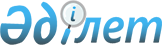 О признании утратившим силу постановления акимата Актюбинской области от 15 июля 2015 года № 262 "Об утверждении регламента государственной услуги "Выдача лицензии на оказание услуг по складской деятельности с выдачей хлопковых расписок"Постановление акимата Актюбинской области от 31 декабря 2015 года № 480      Примечание РЦПИ.

      В тексте документа сохранена пунктуация и орфография оригинала.

      В соответствии со статьей 27 Закона Республики Казахстан от 23 января 2001 года "О местном государственном управлении и самоуправлении в Республике Казахстан" акимат Актюбинской области ПОСТАНОВЛЯЕТ:

      признать утратившим силу постановление акимата Актюбинской области от 15 июля 2015 года № 262 "Об утверждении регламента государтсвенной услуги "Выдача лицензии на оказание услуг по складской деятельности с выдачей хлопковых расписок" (зарегистрированное в Реестре государственной регистрации нормативно-правовых актов за № 4449, опубликованное 11 августа 2015 года в газетах "Ақтөбе" и "Актюбинский вестник").


					© 2012. РГП на ПХВ «Институт законодательства и правовой информации Республики Казахстан» Министерства юстиции Республики Казахстан
				
      Аким Актюбинской области

Б.Сапарбаев
